от 16 мая 2022 года									       № 180-рОб утверждении Порядка отбора ресурсоснабжающих организаций для предоставления субсидии на погашение задолженности по заключенным мировым соглашениям и соглашениям о реструктуризации В соответствии со ст. 78 Бюджетного кодекса Российской Федерации и постановлением Правительства Нижегородской области от 5 мая 2022 года № 320 «О предоставлении из областного бюджета бюджетам муниципальных районов, муниципальных округов и городских округов Нижегородской области иных межбюджетных трансфертов на погашение задолженности ресурсоснабжающих организаций по заключенным мировым соглашениям и соглашениям о реструктуризации», в целях обеспечения жизнедеятельности населения городского округа город Шахунья Нижегородской области:1. Утвердить прилагаемый Порядок отбора ресурсоснабжающих организаций для предоставления субсидии на погашение задолженности по заключенным мировым соглашениям и соглашениям о реструктуризации.2. Начальнику общего отдела администрации городского округа город Шахунья Нижегородской области обеспечить размещение настоящего распоряжения на официальном сайте администрации городского округа город Шахунья Нижегородской области.3. Настоящее распоряжение вступает в силу с момента опубликования на официальном сайте администрации городского округа город Шахунья Нижегородской области.4. Контроль за исполнением настоящего распоряжения возложить на начальника сектора Управления промышленности, транспорта, связи, жилищно-коммунального хозяйства, энергетики и архитектурной деятельности администрации городского округа город Шахунья Нижегородской области Ю.А. Касьянова.И.о. главы местного самоуправлениягородского округа город Шахунья							    А.Д.СеровУТВЕРЖДЕНраспоряжением администрациигородского округа город ШахуньяНижегородской областиот 16.05.2022 г. № 180-рПОРЯДОКотбора ресурсоснабжающих организаций для предоставления субсидии
 на погашение задолженности по заключенным мировым соглашениям и соглашениям о реструктуризацииОбщие положения о предоставлении субсидии1.1. Настоящий Порядок разработан в соответствии со статьей 78 Бюджетного кодекса Российской Федерации и постановлением Правительства Нижегородской области от 5 мая 2022 года № 320 «О предоставлении из областного бюджета бюджетам муниципальных районов, муниципальных округов и городских округов Нижегородской области иных межбюджетных трансфертов на погашение задолженности ресурсоснабжающих организаций по заключенным мировым соглашениям и соглашениям о реструктуризации» и определяет порядок и условия отбора ресурсоснабжающих организаций для предоставления в 2022 году средств в форме субсидий юридическим лицам (за исключением субсидий государственным (муниципальным) учреждениям), индивидуальным предпринимателям, на погашение задолженности по мировым соглашениям и соглашениям о реструктуризации (далее субсидия).1.2. 	Под ресурсоснабжающей организацией в целях настоящего Порядка понимается организация, доля участия Нижегородской области в уставном капитале которой превышает пятьдесят процентов, осуществляющая на территории городского округа город Шахунья Нижегородской области регулируемые виды деятельности в сфере теплоснабжения, водоснабжения или водоотведения (далее ресурсоснабжающая организация).1.3. Главным распорядителем бюджетных средств, представляющим субсидию, является администрация городского округа город Шахунья Нижегородской области (далее Администрация).1.4. Субсидия предоставляется на безвозмездной и безвозвратной основе.1.5. Обязательное условие предоставления субсидии за счет средств бюджета городского округа город Шахунья Нижегородской области – запрет приобретения за счет полученных средств иностранной валюты, за исключением операций, осуществляемых в соответствии с валютным законодательством Российской Федерации, при закупке (поставке) высокотехнологичного импортного оборудования, сырья и комплектующих изделий, а также связанных с достижением целей предоставления указанных средств иных операций.1.6. Финансовое управление администрации городского округа город Шахунья Нижегородской области размещает сведения о субсидии на едином портале бюджетной системы Российской Федерации в информационно-телекоммуникационной сети «Интернет» в соответствии с Приказом Министерства финансов Российской Федерации от 28.12.2016 № 243н «О составе и порядке размещения и предоставления информации на едином портале бюджетной системы Российской Федерации», если субсидия предоставляется на осуществление капитальных вложений в объекты государственной и муниципальной собственности.Условия и порядок предоставления субсидии2.1. Субсидия предоставляется при выполнении следующих условий:- наличия на территории городского округа город Шахунья Нижегородской области ресурсоснабжающей организации, имеющей задолженность по судебным актам, утверждающим заключенные мировые соглашения, и (или) соглашениям о реструктуризации.2.2. Субсидия предоставляется на основании соглашения, заключенного между администрацией и ресурсоснабжающей организацией по форме, утвержденной министерством финансов Нижегородской области (далее - соглашение о предоставлении субсидии), в срок, установленный статьей 139.1 Бюджетного кодекса Российской Федерации.2.3.	Отбор ресурсоснабжающих организаций для получения субсидии осуществляется в следующем порядке:2.3.1. Администрация размещает информацию о проведении отбора на официальном сайте администрации городского округа город Шахунья Нижегородской области.2.3.2. 	Руководитель ресурсоснабжающей организации лично либо уполномоченное им должностное лицо предоставляет в Администрацию заявку на предоставление субсидии по форме согласно приложению № 1 к настоящему Порядку (далее - заявка), к которой прилагаются:1)	выписка из Единого государственного реестра юридических лиц, выданная ресурсоснабжающей организации не ранее чем за месяц до даты подачи заявки, подтверждающая отнесение ресурсоснабжающей организации, к категории, указанной в пункте 1.2 настоящего Порядка, и соблюдение условия, установленного в абзаце третьим пункта 2.1. настоящего Порядка;2)	копии судебных актов, утверждающих заключенные мировые соглашения, и (или) копии соглашений о реструктуризации, подтверждающие наличие у ресурсоснабжающей организации соответствующей задолженности;3)	расчет суммы задолженности, сложившейся у ресурсоснабжающей организации по состоянию на дату подачи заявки, составленный в произвольной форме.Руководитель ресурсоснабжающей организации либо уполномоченное им должностное лицо, представившее документы для предоставления субсидии, несет ответственность за их достоверность.2.4.	Заявка, поступившая в Администрацию в соответствии с пунктом 2.3 настоящего Порядка, подлежит регистрации в Администрации в день ее поступления.2.5.	Заявка с резолюцией главы местного самоуправления городского округа город Шахунья Нижегородской области передается в Управление промышленности, транспорта, связи, жилищно-коммунального хозяйства, энергетики и архитектурной деятельности администрации городского округа город Шахунья Нижегородской области (далее Управление ЖКХ), которое в течение 10 рабочих дней со дня регистрации Заявки:2.5.1.	Рассматривает поступившие в соответствии с пунктом 2.3 настоящего Порядка документы:1)	на соответствие комплектности документов согласно пункту 2.3 настоящего Порядка;2)	на соответствие ресурсоснабжающей организации категории, указанной в пункте 1.2 настоящего Порядка;3)	на соответствие условиям, установленным в пункте 2.1 настоящего Порядка.2.5.2.	При наличии оснований для отказа в предоставлении субсидии, указанных в пункте 2.6 настоящего Порядка, возвращает документы ресурсоснабжающей организации с письменным уведомлением, содержащим мотивированное обоснование отказа.2.5.3.	По итогам рассмотрения представленных заявок Управление ЖКХ принимает решение об отборе ресурсоснабжающей организации на предоставление субсидии и объеме предоставляемой субсидии или об отказе в отборе. 2.5.4. По заявкам, не прошедшим отбор, Управление ЖКХ принимает решение об отказе в отборе на предоставление субсидии.2.6.	Основаниями для отказа ресурсоснабжающей организации в отборе на предоставление субсидии являются:1)	представление неполного комплекта документов, предусмотренных в пункте 2.3 настоящего Порядка;2)	несоответствие ресурсоснабжающей организации категории, указанной в пункте 1.2 настоящего Порядка;3)	несоответствие условиям, установленным в пункте 2.1 настоящего Порядка;4)	недостоверность информации, содержащейся в документах, представленных в соответствии с пунктом 2.3 настоящего Порядка.2.7.	После устранения недостатков, выявленных в соответствии с пунктом 2.6 настоящего Порядка, ресурсоснабжающая организация имеет право повторно представить заявку.______________________Приложение № 1к Порядку отбора ресурсоснабжающих организаций для предоставления субсидии на погашение задолженности по мировым соглашениям и соглашениям о реструктуризации________________________________________________________________________________________________                                                                                      (Ф.И.О)от ___________________________________                                                                            (наименование участника отбора)___________________________________                                                                                (юридический адрес, телефон)ЗАЯВКА № __________на предоставление в 2022 годусубсидии из бюджета городского округа город Шахунья Нижегородской областина погашение задолженности ресурсоснабжающих организаций по заключенным мировым соглашениям и соглашениям о реструктуризации Прошу выделить субсидию из бюджета городского округа город Шахунья Нижегородской области в размере ______________ (сумма цифрами) (_________________) (сумма прописью) руб.________ коп. (без НДС) на погашение задолженности ресурсоснабжающих организаций по заключенным мировым соглашениям и соглашениям о реструктуризации. К настоящей Заявке прилагаются следующие документы (*):1. _________2. _________3. _________4. _________Примечание:(*) Указать название документов, предусмотренных пунктом 2.3. Порядка, количество экземпляров и количество листов.Руководитель организации_________________________   ___________________                      (подпись)                                         (Ф.И.О.)М.П.Дата подачи заявки_____________Исполнитель___________________Контактный телефон____________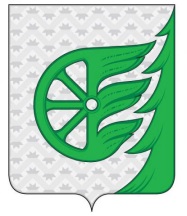 Администрация городского округа город ШахуньяНижегородской областиР А С П О Р Я Ж Е Н И Е